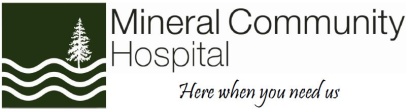 Governing board meeting AgendaMarch 25th, 2021 ▪ 12:00 pm ▪ ZoomJoin Zoom Meetinghttps://zoom.us/j/97159154387?pwd=RDJZSXlYaEdCZHdwaUJSZFlrcEJydz09Meeting ID: 971 5915 4387Passcode: 211384CALL TO ORDERPUBLIC COMMENTAPPROVAL OF MINUTES  COMMITTEE REPORTSExecutive CommitteeProfessional Affairs Committee (3 charts)NEW BUSINESS Construction UpdateAction Item to Approve Room Remodel—SHIP Grant FundsCOVID/Covid Vaccine UpdateEquipment DisposalAccountability ReportUNFINISHED BUSINESSCEO EvaluationCURRENT EVENTS (No Action Required)   NEXT MEETING:  April 29, 2021 at 12:00 PMEXECUTIVE SESSION Legal and Personnel MattersFOR THE GOOD OF THE ORDER ADJOURNMENT